 أكاديمية النور الدولية للتدريب و التنمية البشرية و اعداد القادة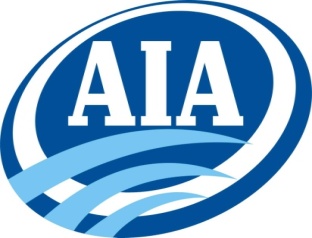 د / نسرين سليماناستشارى ارشاد اسري وتربوىدكتوراة فى العلوم الانسانية و العلاقات الأسرية من الجامعة الامريكية  - ماجيستير علم نفس الأكاديمية الدولية   ماجيستير مدرب و محاضر دولى و اعداد القادة معتمد من البورد الامريكى–   - مؤسس و رئيس أكاديمية النور الدولية  للتدريب والتنمية البشرية باعتمادات و شهادات محلية و دولية .مدير مركز النور للاستشارات الأسرية و التربوية  - أستاذ بأكاديمية النور الدولية                      - أستاذ بأكاديمية نيو فيجين الدولية - ممارس معتمد فى ديناميكية التكيف العصبى من المركز الكندى العالمى- ممارس معتمد فى البرمجة اللغوية العصبية من المركز الكندى العالمى- استشارى و مدرب معتمد فى البرمجة اللغوية العصبية من البورد الامريكى (الاتحاد الدولى - ممارس معتمد فى الذاكرة و التذكر و القراءة السريعة من البورد الامريكى- دبلومة فى استراتيجيات الذاكرة- دبلومة فى استراتيجية و قوانين العقل الباطن   من المركز الكندى العالمى             - عضو المؤسسة العربية الكندية للمدرب المحترف- دبلوم و ممارس ارشاد أسرى معتمد من البورد الأمريكى- دبلوم و ممارس العلاج بخط الزمن معتمد من البورد الأمريكى- برنامج الكورت              - أخصائى الجرافولوجى و اكتشاف الشخصية عن طريق اليد - من المؤلفات كتاب عن : - - يا بنى لا تحزن  و  العلاقات الاسرية الناجحه - كتاب  اكتشف شخصيتك و من حولك              - كتاب مهارات التواصل مع الاخرين - دورات للجاليات العربية فى تركيا – تونس و المغرب و الاردن – ماليزيا . - استشارات تربوية و أسرية لالاف الاسر فى مصرألقت العديد من المحاضرات و الدورات الصيفية و الامسيات فى علوم  التنمية البشرية ( التحكم فى  الذات – مهارة التفاوض و الاقناع و الحوار قوة الثقة فى النفس – ادارة الوقت بفاعلية – عشرة مفاتيح للنجاح – القراءةالسريعة و الخرائط الذهنية - الذاكرة والتذكر –  الذكاءات المتعددة – اكتشاف المهارات و تحديد الاهداف استراتيجيات المذاكرة و التفوق الدراسى - مهارات القيادة  - مهارات التواصل مع الاخرين – تعرف على شخصيتك و شخصيات الاخرين لعلاقات ناجحة دورات الاسس التربوية و تعديل سلوكيات الابناء - كيفية التعامل مع المراهقين –   -  حياة زوجية بدون مشاكل-- اعداد الفتيات المقبلات على الزواجT.O.T   - دبلوم الارشاد الاسرى  - دبلوم الارشاد التربوى – دبلوم اعداد المدربين 
 - 01223402397      مصر01141553317    -    00601133586605       ماليزيا 
Email : dr.nesrens @yahoo.com
Fb/ alnour academy
Fb/ nesren alnour acad m
www.alnour-academyeg.com تابعونا على قناة
أكاديمية النور الدولية للتدريب و التنمية البشرية برئاسة د / نسرين سليمان
محاضرات أسرية و تربوية و تطوير الذات
https://telegram.me/AIADRNesrenSoliman       العنوان: فيلا 120-بنفسج(1) –التجمع الأول أمام بوابة 13 للرحاب. 